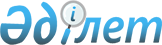 О внесении изменений и дополнений в некоторые распоряжения Уполномоченного по правам человека в Республике Казахстан
					
			Утративший силу
			
			
		
					Распоряжение Уполномоченного по правам человека от 3 апреля 2019 года № 5. Зарегистрирован в Министерстве юстиции Республики Казахстан 16 июля 2019 года № 19033. Утратило силу приказом Уполномоченного по правам человека от 30 января 2023 года № 5.
      Сноска. Утратило силу приказом Уполномоченного по правам человека от 30.01.2023 № 5 (вводится в действие по истечении десяти календарных дней после дня его первого официального опубликования).
      В целях реализации рекомендаций Подкомитета ООН по предупреждению пыток, при поддержке Координационного совета при Уполномоченном по правам человека в Республике Казахстан:
      1. Утвердить перечень распоряжений Уполномоченного по правам человека в Республике Казахстан, в которые вносятся изменения и дополнения.
      2. Настоящее распоряжение вводится в действие по истечении десяти календарных дней после дня его первого официального опубликования. Перечень распоряжений Уполномоченного по правам человека в Республике Казахстан, в которые вносятся изменения и дополнения
      1. Утратил силу приказом Уполномоченного по правам человека от 20.01.2023 № 1 (вводится в действие по истечении десяти календарных дней после дня его первого официального опубликования).
      2. Утратил силу приказом Уполномоченного по правам человека от 27.01.2023 № 4 (вводится в действие по истечении десяти календарных дней после дня его первого официального опубликования).
      3. Утратил силу приказом Уполномоченного по правам человека от 20.01.2023 № 2 (вводится в действие по истечении десяти календарных дней после дня его первого официального опубликования).
					© 2012. РГП на ПХВ «Институт законодательства и правовой информации Республики Казахстан» Министерства юстиции Республики Казахстан
				А. ШакировУтвержден распоряжением
Уполномоченного по правам
человека в Республике Казахстан
от 3 апреля 2019 года № 5